Econ 206/Test 1  Write your name on your scantron (-2 if not)                                 n      1. In the expression ∑ (Xi)2,                                 i=1a. n refers to the total number of observations in your data setb. i refers to the last observation in your data setc. X refers to the average of the data setd. none of the above                                          n      2. If given the expression ∑ (Xi – 2)2, and the data set 0, 2, 4, the expression simplifies to                                          i=1a. 0		b. 2c. 4		d. none of the above3. Pie charts are most useful fora. quantitative data		b. time series datac. qualitative data		c. longitudinal data4. Which of the following can have a substantial impact on the appearance of a histogram?a. width of the data intervals		b. number of qualitative categoriesc. time unit of observations		d. none of the above5.  Which formula is correct for computing the change in monthly S&P 500 values?a.   current month – prior monthb.  (current month – prior month)*100c.  (prior month/current month)*100d. 100*(current month – prior month)/prior month)6. The percentage change in the weekly number of flu cases reported by the CDC equalscurrent month – prior montha.  (current month – prior month)*100b.  (prior month/current month)*100c. 100*(current month)/prior month)d. none of the above7.  Data are sometimes converted to logarithms for statistical analysis so thata. decimal places will be reducedb. negative values will be removedc. the data will have more of a bell shaped. all of the above8. In many statistical studies of national or cross-national data, the data are converted to “per capita” values.  This means that the original variablea. is converted into logarithms	b. is divided by populationc. is divided by income		d. none of the above9. Suppose that we use a scale to measure weight of individuals in the classroom.  On average, scale it is records a value that is too high relative to the true weight of each person but it is always gives the same value for the same person in repeated measures.  This is an example ofa. a reliable measure  		b. valid measurec. a binary measure 		d. all of the above 10.  The data in the table above for S&P 500 values is of which type? a. qualitative data		b. time series datac. longitudinal data		d. none of the above11.  The Major League Baseball data listing teams, winning percentage, and other variables for each MLB team from 1970-2011 is of which type? a. cross-sectional		b. reliablec. longitudinal data		d. none of the above12. Suppose that we collected data on food expenses for 1000 selected households each year for 10 years.  This is an example ofa. qualitative data 		b. cross-sectional datac. experimental data		d. longitudinal data13. When the term, Xi, appears in statistical analysis, a. the “i” refers to a particular observation such as the first, second, third ...b. the “X” refers to a measurement that can take on only one valuec. the Xi refers to the sum of all of the values for the given variabled. none of the above14.  Suppose that “intelligence” is the construct and that IQ is the operational measure of it.  In the graphic displayed, the center of the bulls-eye indicates an accurate measure of intelligence and the dots represent repeated measures of IQ.  Which panel represents a valid measure that is the most reliable?15. Time plots of data are useful fora. distinguishing highs and lows that occur seasonallyb. distinguishing trends in the data c. distinguishing the cyclical patterns in the datad. all of the above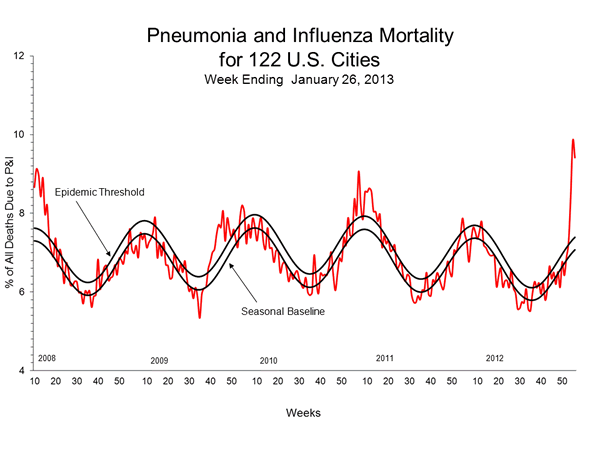 16.  The data displayed above isa. a histogram		b. a time series plotc. a scatterplot		d. none of the above17. The GapMinder World graphic showing life expectancy and GDP per capita across countries is an example of aa. multi-dimensional graphic		b. histogramc. time series plot			d. none of the above18. Which of the following is a widely used statistical software among companies and governments?a. SAS		b. SAAc. SSA		d. none of the above19. Which of the following is a movie that depicts the impact data analytic (statistical) revolution over the past 15 years as part of its main story line?a. Blow		b. Casino Royalec. Moneyball		d. none of the above20. Suppose that 500 crimes were committed in a city of 100,000 people.  The crime rate per 1,000 people would be a. 0.005	b. 0.05c. 0.500	d. 5.0021. Put “A” for your answerCorrect Answers:1a, 2d, 3c, 5a, 6a, 6d, 7c, 8b, 9a, 10b, 11c, 12d, 13a, 14a, 15d, 16b, 17a, 18a, 19c, 20d              dateopenhighlowclosevolumechange2-Jan-011320.281320.281276.051283.27112943-Jan-011283.271347.761274.621347.561880764.290044-Jan-011347.561350.241329.141333.3421310-14.22015-Jan-011333.341334.771294.951298.3514308-34.998-Jan-011298.351298.351276.291295.8611155-2.489999-Jan-011295.861311.721295.141300.8119134.94006310-Jan-011300.81313.761287.281313.271296512.46997